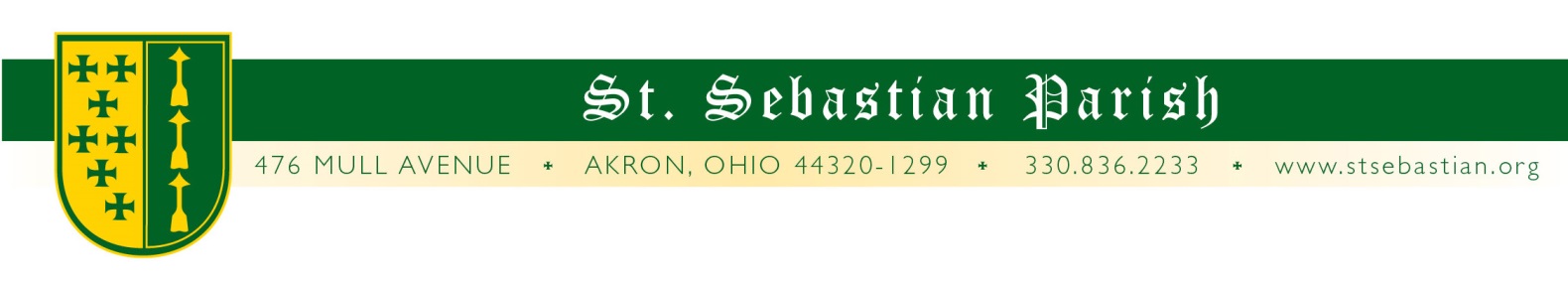 Dear parent of a Confirmation candidate,Contained in this packet is the information for the Confirmation program for your child.  Even if you have had a child go through the program before you may want to review this packet because there are some changes.I was hoping that you might be able to give me a hand.  Please encourage your Confirmation candidate to complete as much of the requirements (especially the service hours) over the summer as possible!  Help them find a positive experience in this endeavor as they move to full initiation in the Catholic Church.  It is meant to be encouraging, hopefully enjoyable, and informative as well as formative.  Your active support and encouragement are vital in achieving this goal.  If you have any questions concerning the Confirmation program please contact me at your earliest convenience. And if you hear of an eighth grader who did not receive this information please consider steering them to me to get this information to them as quickly as possible.  If your eighth grader is already confirmed or is not Catholic or is simply not seeking Confirmation, please let me know.  I would encourage them to participate just the same to the extent that they wish and are able.Thank you for all that you do.God bless,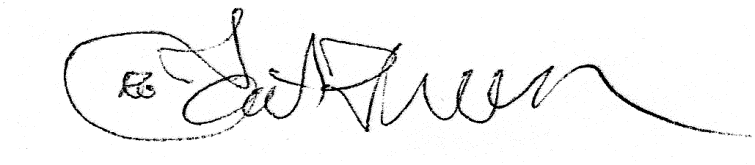 Fr. Valencheck